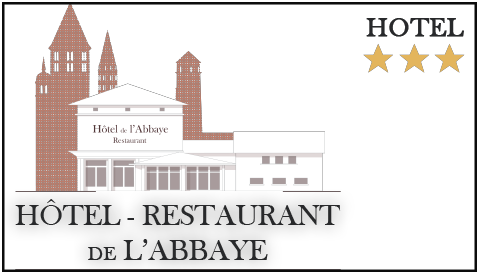 Le restaurant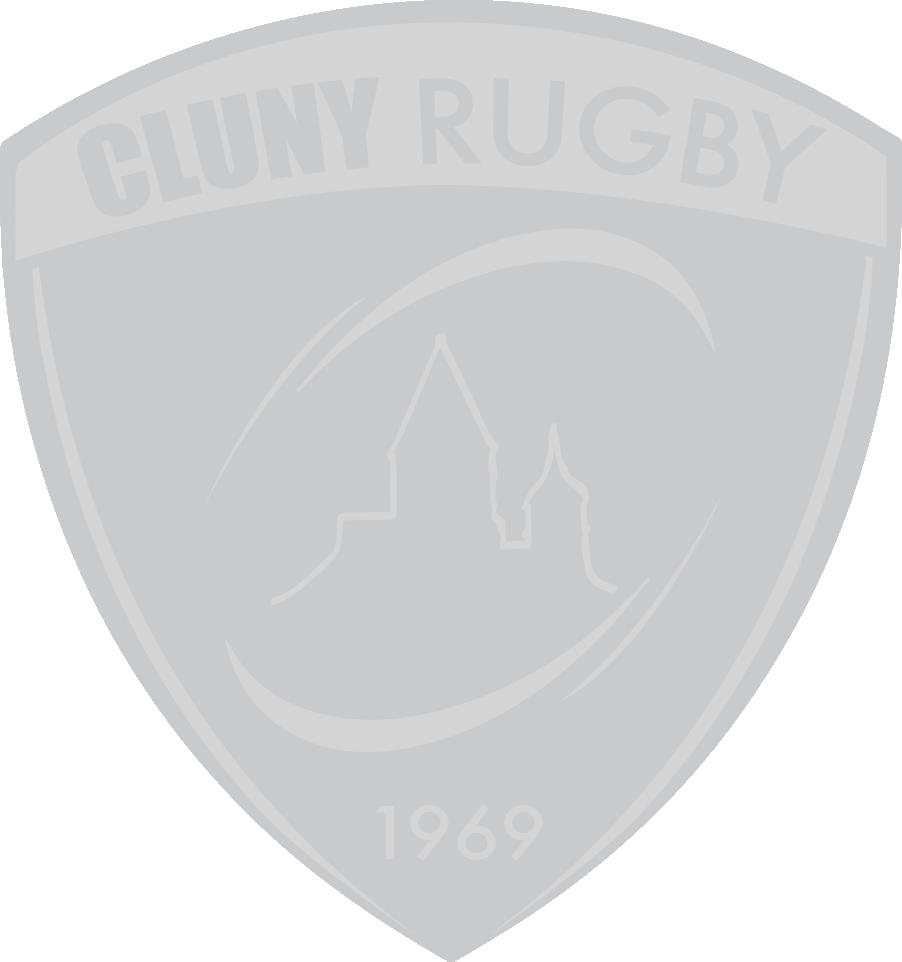 La Halte de l'Abbaye àClunyrecherche une personnetoutes mains pour travailler du mardi au samedi, midi et soir àtemps partiel jusqu'à finoctobre.Tél 06 31 78 17 26